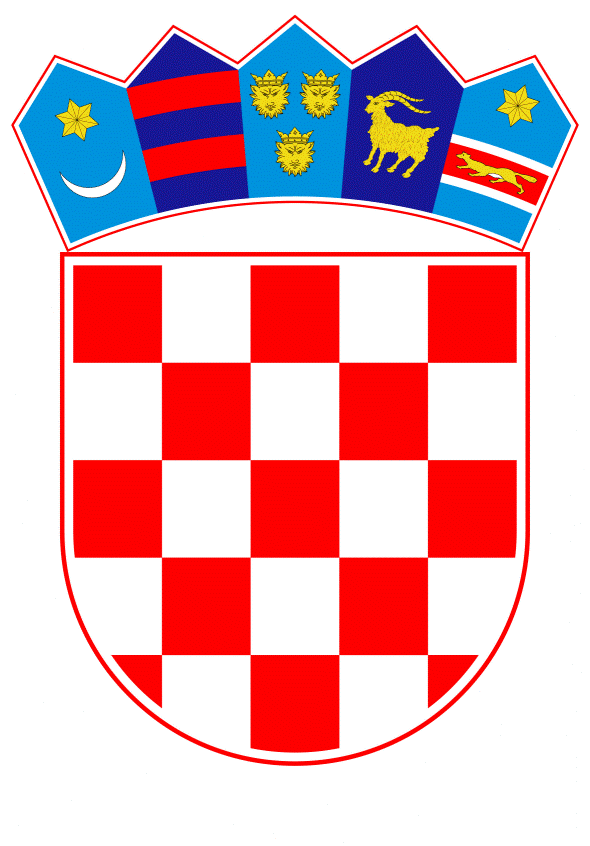 VLADA REPUBLIKE HRVATSKEZagreb, 2. srpnja 2020.______________________________________________________________________________________________________________________________________________________________________________________________________________________________PrijedlogNa temelju članka 2. Zakona o ovlasti Vlade Republike Hrvatske da uredbama uređuje pojedina pitanja iz djelokruga Hrvatskoga sabora (Narodne novine, broj 118/19), Vlade Republike Hrvatske je na sjednici održanoj ______________ donijela U R E D B Uo dopuni Zakona o sportuČlanak 1.U Zakonu o sportu (Narodne novine, br. 71/06, 124/10, 124/11, 86/12, 94/13, 85/15, 19/16 - ispravak, 98/19 i 47/20), u članku 74. iza stavka 5. dodaju se stavci 6. do 11. koji glase:"(6) U slučaju nastupanja okolnosti iz stavka 4. ovoga članka čelnik tijela državne uprave nadležnog za šport može nacionalnim sportskim savezima olimpijskih i paraolimpijskih sportova dodijeliti potporu za organizaciju nacionalnih sportskih natjecanja.(7) Potpora iz stavka 6. ovoga članka može se dodijeliti za opravdane izravne troškove organizacije nacionalnih sportskih natjecanja koje inače podmiruju sportski klubovi, osim onih troškova koji se već financiraju/sufinanciraju iz drugih javnih izvora. Ove potpore odnose se na nacionalna sportska natjecanja koja će se održati do kraja kalendarske 2020. godine. (8) Pravo na dodjelu potpore iz stavka 6. ovoga članka imaju oni nacionalni sportski savezi, čiji su sportaši ili sportske ekipe osigurale ili koji imaju priliku osigurati nastup na Olimpijskim, odnosno Paraolimpijskim igrama u Tokiju, kao i oni nacionalni sportski savezi olimpijskih, odnosno paraolimpijskih sportova koji imaju veći udio registriranih sportskih klubova pojedinog sporta u Republici Hrvatskoj.(9) Čelnik tijela državne uprave nadležnog za šport donosi odluku kojom se dodatno razrađuju kriteriji iz stavka 8. ovoga članka, vrsta nacionalnih sportskih natjecanja koja se mogu financirati/sufinancirati, opravdani izravni troškovi organizacije natjecanja iz stavka 7. ovoga članka te rasponi iznosa financiranja/sufinanciranja.(10) Nacionalni sportski savezi koji udovoljavaju kriterijima sukladno ovom Zakonu te dodatnim kriterijima i uvjetima određenim odlukom iz stavka 9. ovoga članka dužni su izraditi plan i program nacionalnih sportskih natjecanja i dostaviti ga zajedno s prijavom za potporu iz stavka 6. ovoga članka.(11) Nacionalni sportski savezi sklopit će s tijelom državne uprave nadležnim za šport ugovore kojima će biti definirana međusobna prava i obveze kao i iznosi financiranja/sufinanciranja opravdanih troškova nacionalnih sportskih natjecanja.".Članak 2.Ova Uredba stupa na snagu prvoga dana od dana objave u Narodnim novinama.Klasa: Urbroj: Zagreb,  PREDSJEDNIKmr. sc. Andrej PlenkovićO B R A Z L O Ž E N J ENakon donošenja Odluke o proglašenju epidemije bolesti COVID-19 uzrokovane virusom SARS-CoV-2, klase: 011-02/20-01/143, urbroja: 534-02-01-2/6-20-01, od 11 ožujka 2020. te kasnijim odlukama o mjerama ograničavanja društvenih okupljanja, rada u trgovini, uslužnih djelatnosti i održavanja sportskih i kulturnih događaja i područje sporta pretrpjelo je i još uvijek trpi posljedice.Kako bi se ublažile posljedice zabrane provođenja svih redovitih aktivnosti sportskih klubova poput treninga i sportskih natjecanja predlaže se proširiti mjere potpore sustavu sporta te, uz mjere potpore očuvanja radnih mjesta u pravnim osobama, propisati i mogućnost dodjele potpora nacionalnim sportskim savezima olimpijskih i paraolimpijskih sportova u vidu financiranja/sufinanciranja primjerice troškova službenog osoblja, sudjelovanja na natjecanju, prehrane i prijevoza sudionika sa i na nacionalna sportska natjecanja, osim onih troškova koji su već osigurani iz drugih javnih izvora. Ove potpore odnosile bi se primjerice na pojedinačna i ekipna (liga) nacionalna sportska natjecanja koja će se održati do kraja kalendarske 2020. Pravo na dodjelu potpore imali bi oni nacionalni sportski savezi, čiji su sportaši ili sportske ekipe osigurale ili koji imaju priliku osigurati nastup na Olimpijskim, odnosno Paraolimpijskim igrama u Tokiju, kao i oni nacionalni sportski savezi olimpijskih, odnosno paraolimpijskih sportova koji imaju veći udio registriranih sportskih klubova pojedinog sporta u Republici Hrvatskoj. Također, predlaže se da čelnik tijela državne uprave nadležnog za šport donese odluku kojom se razrađuju dodatni kriteriji poput broja osvojenih medalja na posljednjim Olimpijskim odnosno Paraolimpijskim igrama i broja sportskih klubova koji sudjeluju u sustavu natjecanja (masovnost), utvrđuje vrsta nacionalnih sportskih natjecanja koja se mogu sufinancirati/financirati te koji troškovi se smatraju opravdanim izravnim troškovima natjecanja. Ujedno će se odlukom utvrditi i rasponi financiranja/sufinanciranja. Nacionalni sportski savezi koji budu udovoljavali utvrđenim uvjetima dužni su izraditi plan i program nacionalnih sportskih natjecanja i dostaviti ga zajedno s prijavom za potporu.Potencijalan broj korisnika ove potpore je 22 nacionalna sportska saveza.Financijska sredstva za provedbu ove uredbe osigurana su u okviru Razdjela 036 - Središnji državni ured za šport, aktivnosti A916032 - Potpore pravnim osobama u sustavu športa za očuvanje radnih mjesta (COVID-19), koja se procjenjuju na 20.000.000,00 kn.TEKST ODREDBE ZAKONA KOJA SE DOPUNJUJEČlanak 74.(1) Osnovu financiranja sporta čine prihodi koje pravne i fizičke osobe koje obavljaju sportsku djelatnost ostvare obavljanjem sportske djelatnosti, članarine koju ostvaruju sportske udruge, dio prihoda od priređivanja igara na sreću i sredstva kojima jedinice lokalne i područne (regionalne) samouprave i Grad Zagreb i država pomažu obavljanje sportskih djelatnosti.(2) Republika Hrvatska, jedinice lokalne i područne (regionalne) samouprave i Grad Zagreb utvrđuju javne potrebe u sportu i za njihovo ostvarivanje osiguravaju financijska sredstva iz svojih proračuna u skladu s ovim Zakonom.(3) Financiranje profesionalnog sporta od strane Republike Hrvatske, jedinice lokalne i područne (regionalne) samouprave i Grada Zagreba sukladno odredbama ovoga Zakona, ako ima učinak na trgovinu između Republike Hrvatske i drugih država članica Europske unije, moguće je ako je sukladno propisima o državnim potporama (članak 107. Ugovora o funkcioniranju Europske unije).(4) U slučaju nastupanja posebnih okolnosti koje podrazumijevaju događaj ili određeno stanje koje se nije moglo predvidjeti i na koje se nije moglo utjecati, a koje ugrožava život i zdravlje građana, imovinu veće vrijednosti, znatno narušava okoliš, gospodarsku aktivnost ili uzrokuje znatnu gospodarsku štetu, čelnik tijela državne uprave nadležnog za šport može pravnim osobama iz ovoga Zakona dodijeliti potporu za očuvanje radnih mjesta ako ispunjavaju sljedeće uvjete:-	ako su radnici za koje se potpora traži zaposleni na neodređeno ili određeno radno vrijeme,-	ako im sredstva za istu namjenu nisu osigurana iz drugih javnih izvora,-	ako ispunjavaju uvjete za radno mjesto sukladno ovom Zakonu i propisima o radu.(5) Čelnik tijela državne uprave nadležnog za šport donosi odluku o potpori za očuvanje radnih mjesta iz stavka 4. ovoga članka, kojom se utvrđuje iznos, trajanje potpore i dodatni kriteriji prilagođeni razmjerima posebnih okolnosti i potrebama korisnika, a sukladno aktima Vlade Republike Hrvatske.Predlagatelj:Središnji državni ured za športPredmet:Prijedlog uredbe o dopuni Zakona o sportu